ПРЕДУПРЕЖДЕНИЕ О МЕТЕОРОЛОГИЧЕСКИХ ЯВЛЕНИЯХНА ТЕРРИТОРИИ ЛЕНИНГРАДСКОЙ ОБЛАСТИСогласно ежедневному прогнозу ФГБУ "Северо-Западное УГМС" от 07.02.2023: 09 февраля местами порывы ветра 15-17 м/с. На дорогах местами гололедица.  10 февраля местами порывы ветра 15-18 м/с. На дорогах местами гололедица. ЗНЦ (СОД) ЦУКС ГУ МЧС России по Ленинградской области 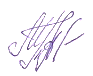 подполковник внутренней службы 			М.П. Андреева Передала: диспетчер ЕДДС  Волховского МР         Терещенко А.А